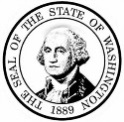 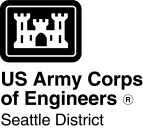         WASHINGTON STATEJoint Aquatic Resources PermitApplication (JARPA) Form, [help]use black or blue ink to enter answers in the white spaces below.Part 1–Project IdentificationPart 2–ApplicantThe person and/or organization responsible for the project.  [help]Part 3–Authorized Agent or Contact Person authorized to represent the applicant about the project. (Note: Authorized agent(s) must sign 11b of this application.)  [help]Part 4–Property Owner(s)Contact information for people or organizations owning the property(ies) where the project will occur. Consider both upland and aquatic ownership because the upland owners may not own the adjacent aquatic land. [help] Same as applicant. (Skip to Part 5.) Repair or maintenance activities on existing rights-of-way or easements. (Skip to Part 5.) There are multiple upland property owners. Complete the section below and fill out JARPA Attachment A for each additional property owner.  Your project is on Department of Natural Resources (DNR)-managed aquatic lands. If you don’t know, contact the DNR at (360) 902-1100 to determine aquatic land ownership. If yes, complete JARPA Attachment E to apply for the Aquatic Use Authorization. Part 5–Project Location(s) Identifying information about the property or properties where the project will occur.  [help] There are multiple project locations (e.g. linear projects). Complete the section below and use JARPA Attachment B for each additional project location. Part 6–Project DescriptionPart 7–Wetlands: Impacts and Mitigation Check here if there are wetlands or wetland buffers on or adjacent to the project area. 
(If there are none, skip to Part 8.) [help]Part 8–Waterbodies (other than wetlands): Impacts and MitigationIn Part 8, “waterbodies” refers to non-wetland waterbodies. (See Part 7 for information related to wetlands.)  [help] Check here if there are waterbodies on or adjacent to the project area. (If there are none, skip to Part 9.)Part 9–Additional InformationAny additional information you can provide helps the reviewer(s) understand your project. Complete as much of this section as you can. It is ok if you cannot answer a question.Part 10–SEPA Compliance and PermitsUse the resources and checklist below to identify the permits you are applying for.Online Project Questionnaire at http://apps.oria.wa.gov/opas/.Governor’s Office for Regulatory Innovation and Assistance at (800) 917-0043 or help@oria.wa.gov.For a list of addresses to send your JARPA to, click on agency addresses for completed JARPA. Part 11–Authorizing Signatures Signatures are required before submitting the JARPA package. The JARPA package includes the JARPA form, project plans, photos, etc. [help]11a. Applicant Signature (required)  [help]I certify that to the best of my knowledge and belief, the information provided in this application is true, complete, and accurate. I also certify that I have the authority to carry out the proposed activities, and I agree to start work only after I have received all necessary permits.I hereby authorize the agent named in Part 3 of this application to act on my behalf in matters related to this application. _________ (initial)By initialing here, I state that I have the authority to grant access to the property. I also give my consent to the permitting agencies entering the property where the project is located to inspect the project site or any work related to the project.  _________ (initial)11b. Authorized Agent Signature [help]I certify that to the best of my knowledge and belief, the information provided in this application is true, complete, and accurate. I also certify that I have the authority to carry out the proposed activities and I agree to start work only after all necessary permits have been issued.11c. Property Owner Signature (if not applicant) [help]Not required if project is on existing rights-of-way or easements (provide copy of easement with JARPA).I consent to the permitting agencies entering the property where the project is located to inspect the project site or any work. These inspections shall occur at reasonable times and, if practical, with prior notice to the landowner.18 U.S.C §1001 provides that: Whoever, in any manner within the jurisdiction of any department or agency of the United States knowingly falsifies, conceals, or covers up by any trick, scheme, or device a material fact or makes any false, fictitious, or fraudulent statements or representations or makes or uses any false writing or document knowing same to contain any false, fictitious, or fraudulent statement or entry, shall be fined not more than $10,000 or imprisoned not more than 5 years or both.1. Project Name (A name for your project that you create. Examples: Smith’s Dock or Seabrook Lane Development)  [help]2a. Name (Last, First, Middle) 2a. Name (Last, First, Middle) 2a. Name (Last, First, Middle) 2a. Name (Last, First, Middle) 2b. Organization (If applicable)2b. Organization (If applicable)2b. Organization (If applicable)2b. Organization (If applicable)2c. Mailing Address (Street or PO Box)2c. Mailing Address (Street or PO Box)2c. Mailing Address (Street or PO Box)2c. Mailing Address (Street or PO Box)2d. City, State, Zip2d. City, State, Zip2d. City, State, Zip2d. City, State, Zip2e. Phone (1)2f. Phone (2)2g. Fax2h. E-mail3a. Name (Last, First, Middle)3a. Name (Last, First, Middle)3a. Name (Last, First, Middle)3a. Name (Last, First, Middle)3b. Organization (If applicable)3b. Organization (If applicable)3b. Organization (If applicable)3b. Organization (If applicable)3c. Mailing Address (Street or PO Box)3c. Mailing Address (Street or PO Box)3c. Mailing Address (Street or PO Box)3c. Mailing Address (Street or PO Box)3d. City, State, Zip3d. City, State, Zip3d. City, State, Zip3d. City, State, Zip3e. Phone (1)3f. Phone (2)3g. Fax3h. E-mail4a. Name (Last, First, Middle)  4a. Name (Last, First, Middle)  4a. Name (Last, First, Middle)  4a. Name (Last, First, Middle)  4b. Organization (If applicable)4b. Organization (If applicable)4b. Organization (If applicable)4b. Organization (If applicable)4c. Mailing Address (Street or PO Box)4c. Mailing Address (Street or PO Box)4c. Mailing Address (Street or PO Box)4c. Mailing Address (Street or PO Box)4d. City, State, Zip4d. City, State, Zip4d. City, State, Zip4d. City, State, Zip4e. Phone (1)4f. Phone (2)4g. Fax4h. E-mail5a. Indicate the type of ownership of the property.  (Check all that apply.)  [help]5a. Indicate the type of ownership of the property.  (Check all that apply.)  [help]5a. Indicate the type of ownership of the property.  (Check all that apply.)  [help]5a. Indicate the type of ownership of the property.  (Check all that apply.)  [help]5a. Indicate the type of ownership of the property.  (Check all that apply.)  [help]5a. Indicate the type of ownership of the property.  (Check all that apply.)  [help] Private Federal Publicly owned (state, county, city, special districts like schools, ports, etc.) Tribal  Department of Natural Resources (DNR) – managed aquatic lands (Complete JARPA Attachment E)  Private Federal Publicly owned (state, county, city, special districts like schools, ports, etc.) Tribal  Department of Natural Resources (DNR) – managed aquatic lands (Complete JARPA Attachment E)  Private Federal Publicly owned (state, county, city, special districts like schools, ports, etc.) Tribal  Department of Natural Resources (DNR) – managed aquatic lands (Complete JARPA Attachment E)  Private Federal Publicly owned (state, county, city, special districts like schools, ports, etc.) Tribal  Department of Natural Resources (DNR) – managed aquatic lands (Complete JARPA Attachment E)  Private Federal Publicly owned (state, county, city, special districts like schools, ports, etc.) Tribal  Department of Natural Resources (DNR) – managed aquatic lands (Complete JARPA Attachment E)  Private Federal Publicly owned (state, county, city, special districts like schools, ports, etc.) Tribal  Department of Natural Resources (DNR) – managed aquatic lands (Complete JARPA Attachment E) 5b. Street Address (Cannot be a PO Box. If there is no address, provide other location information in 5p.)  [help]5b. Street Address (Cannot be a PO Box. If there is no address, provide other location information in 5p.)  [help]5b. Street Address (Cannot be a PO Box. If there is no address, provide other location information in 5p.)  [help]5b. Street Address (Cannot be a PO Box. If there is no address, provide other location information in 5p.)  [help]5b. Street Address (Cannot be a PO Box. If there is no address, provide other location information in 5p.)  [help]5b. Street Address (Cannot be a PO Box. If there is no address, provide other location information in 5p.)  [help]5c. City, State, Zip (If the project is not in a city or town, provide the name of the nearest city or town.)  [help]5c. City, State, Zip (If the project is not in a city or town, provide the name of the nearest city or town.)  [help]5c. City, State, Zip (If the project is not in a city or town, provide the name of the nearest city or town.)  [help]5c. City, State, Zip (If the project is not in a city or town, provide the name of the nearest city or town.)  [help]5c. City, State, Zip (If the project is not in a city or town, provide the name of the nearest city or town.)  [help]5c. City, State, Zip (If the project is not in a city or town, provide the name of the nearest city or town.)  [help] County  [help] County  [help] County  [help] County  [help] County  [help] County  [help]5e. Provide the section, township, and range for the project location.  [help]5e. Provide the section, township, and range for the project location.  [help]5e. Provide the section, township, and range for the project location.  [help]5e. Provide the section, township, and range for the project location.  [help]5e. Provide the section, township, and range for the project location.  [help]5e. Provide the section, township, and range for the project location.  [help]¼ SectionSectionSectionTownshipRangeRange5f. Provide the latitude and longitude of the project location.  [help]Example: 47.03922 N  lat. / -122.89142 W long. (Use decimal degrees - NAD 83)5f. Provide the latitude and longitude of the project location.  [help]Example: 47.03922 N  lat. / -122.89142 W long. (Use decimal degrees - NAD 83)5f. Provide the latitude and longitude of the project location.  [help]Example: 47.03922 N  lat. / -122.89142 W long. (Use decimal degrees - NAD 83)5f. Provide the latitude and longitude of the project location.  [help]Example: 47.03922 N  lat. / -122.89142 W long. (Use decimal degrees - NAD 83)5f. Provide the latitude and longitude of the project location.  [help]Example: 47.03922 N  lat. / -122.89142 W long. (Use decimal degrees - NAD 83)5f. Provide the latitude and longitude of the project location.  [help]Example: 47.03922 N  lat. / -122.89142 W long. (Use decimal degrees - NAD 83)5g. List the tax parcel number(s) for the project location.  [help]The local county assessor’s office can provide this information.5g. List the tax parcel number(s) for the project location.  [help]The local county assessor’s office can provide this information.5g. List the tax parcel number(s) for the project location.  [help]The local county assessor’s office can provide this information.5g. List the tax parcel number(s) for the project location.  [help]The local county assessor’s office can provide this information.5g. List the tax parcel number(s) for the project location.  [help]The local county assessor’s office can provide this information.5g. List the tax parcel number(s) for the project location.  [help]The local county assessor’s office can provide this information.5h. Contact information for all adjoining property owners. (If you need more space, use JARPA Attachment C.)  [help]5h. Contact information for all adjoining property owners. (If you need more space, use JARPA Attachment C.)  [help]5h. Contact information for all adjoining property owners. (If you need more space, use JARPA Attachment C.)  [help]5h. Contact information for all adjoining property owners. (If you need more space, use JARPA Attachment C.)  [help]5h. Contact information for all adjoining property owners. (If you need more space, use JARPA Attachment C.)  [help]5h. Contact information for all adjoining property owners. (If you need more space, use JARPA Attachment C.)  [help]NameNameMailing AddressMailing AddressMailing AddressTax Parcel # (if known)5i. List all wetlands on or adjacent to the project location. [help]5j. List all waterbodies (other than wetlands) on or adjacent to the project location. [help]5k. Is any part of the project area within a 100-year floodplain?  [help] Yes      No      Don’t know5l. Briefly describe the vegetation and habitat conditions on the property.  [help]5m. Describe how the property is currently used.  [help]5n. Describe how the adjacent properties are currently used.  [help]5o. Describe the structures (above and below ground) on the property, including their purpose(s) and current condition.  [help]5p. Provide driving directions from the closest highway to the project location, and attach a map.  [help]6a. Briefly summarize the overall project. You can provide more detail in 6b.  [help]6b. Describe the purpose of the project and why you want or need to perform it.  [help]6c. Indicate the project category. (Check all that apply)  [help]6d. Indicate the major elements of your project. (Check all that apply)  [help]6e. Describe how you plan to construct each project element checked in 6d. Include specific construction methods and equipment to be used.  [help]Identify where each element will occur in relation to the nearest waterbody.Indicate which activities are within the 100-year floodplain.6e. Describe how you plan to construct each project element checked in 6d. Include specific construction methods and equipment to be used.  [help]Identify where each element will occur in relation to the nearest waterbody.Indicate which activities are within the 100-year floodplain.6e. Describe how you plan to construct each project element checked in 6d. Include specific construction methods and equipment to be used.  [help]Identify where each element will occur in relation to the nearest waterbody.Indicate which activities are within the 100-year floodplain.6f. What are the anticipated start and end dates for project construction? (Month/Year)  [help]If the project will be constructed in phases or stages, use JARPA Attachment D to list the start and end dates of each phase or stage.  6f. What are the anticipated start and end dates for project construction? (Month/Year)  [help]If the project will be constructed in phases or stages, use JARPA Attachment D to list the start and end dates of each phase or stage.  6f. What are the anticipated start and end dates for project construction? (Month/Year)  [help]If the project will be constructed in phases or stages, use JARPA Attachment D to list the start and end dates of each phase or stage.  Start Date: End Date:  See JARPA Attachment D6g. Fair market value of the project, including materials, labor, machine rentals, etc.  [help]6g. Fair market value of the project, including materials, labor, machine rentals, etc.  [help]6g. Fair market value of the project, including materials, labor, machine rentals, etc.  [help]6h. Will any portion of the project receive federal funding?  [help]If yes, list each agency providing funds. 6h. Will any portion of the project receive federal funding?  [help]If yes, list each agency providing funds. 6h. Will any portion of the project receive federal funding?  [help]If yes, list each agency providing funds.  Yes      No      Don’t know Yes      No      Don’t know Yes      No      Don’t know7a. Describe how the project has been designed to avoid and minimize adverse impacts to wetlands.  [help]  7a. Describe how the project has been designed to avoid and minimize adverse impacts to wetlands.  [help]  7a. Describe how the project has been designed to avoid and minimize adverse impacts to wetlands.  [help]  7a. Describe how the project has been designed to avoid and minimize adverse impacts to wetlands.  [help]  7a. Describe how the project has been designed to avoid and minimize adverse impacts to wetlands.  [help]  7a. Describe how the project has been designed to avoid and minimize adverse impacts to wetlands.  [help]  7a. Describe how the project has been designed to avoid and minimize adverse impacts to wetlands.  [help]   Not applicable Not applicable Not applicable Not applicable Not applicable Not applicable Not applicable7b. Will the project impact wetlands?  [help]7b. Will the project impact wetlands?  [help]7b. Will the project impact wetlands?  [help]7b. Will the project impact wetlands?  [help]7b. Will the project impact wetlands?  [help]7b. Will the project impact wetlands?  [help]7b. Will the project impact wetlands?  [help] Yes      No      Don’t know Yes      No      Don’t know Yes      No      Don’t know Yes      No      Don’t know Yes      No      Don’t know Yes      No      Don’t know Yes      No      Don’t know7c. Will the project impact wetland buffers?  [help]7c. Will the project impact wetland buffers?  [help]7c. Will the project impact wetland buffers?  [help]7c. Will the project impact wetland buffers?  [help]7c. Will the project impact wetland buffers?  [help]7c. Will the project impact wetland buffers?  [help]7c. Will the project impact wetland buffers?  [help] Yes      No      Don’t know Yes      No      Don’t know Yes      No      Don’t know Yes      No      Don’t know Yes      No      Don’t know Yes      No      Don’t know Yes      No      Don’t know7d. Has a wetland delineation report been prepared?  [help]If Yes, submit the report, including data sheets, with the JARPA package.7d. Has a wetland delineation report been prepared?  [help]If Yes, submit the report, including data sheets, with the JARPA package.7d. Has a wetland delineation report been prepared?  [help]If Yes, submit the report, including data sheets, with the JARPA package.7d. Has a wetland delineation report been prepared?  [help]If Yes, submit the report, including data sheets, with the JARPA package.7d. Has a wetland delineation report been prepared?  [help]If Yes, submit the report, including data sheets, with the JARPA package.7d. Has a wetland delineation report been prepared?  [help]If Yes, submit the report, including data sheets, with the JARPA package.7d. Has a wetland delineation report been prepared?  [help]If Yes, submit the report, including data sheets, with the JARPA package. Yes      No Yes      No Yes      No Yes      No Yes      No Yes      No Yes      No7e. Have the wetlands been rated using the Western Washington or Eastern Washington Wetland Rating System?  [help]If Yes, submit the wetland rating forms and figures with the JARPA package.7e. Have the wetlands been rated using the Western Washington or Eastern Washington Wetland Rating System?  [help]If Yes, submit the wetland rating forms and figures with the JARPA package.7e. Have the wetlands been rated using the Western Washington or Eastern Washington Wetland Rating System?  [help]If Yes, submit the wetland rating forms and figures with the JARPA package.7e. Have the wetlands been rated using the Western Washington or Eastern Washington Wetland Rating System?  [help]If Yes, submit the wetland rating forms and figures with the JARPA package.7e. Have the wetlands been rated using the Western Washington or Eastern Washington Wetland Rating System?  [help]If Yes, submit the wetland rating forms and figures with the JARPA package.7e. Have the wetlands been rated using the Western Washington or Eastern Washington Wetland Rating System?  [help]If Yes, submit the wetland rating forms and figures with the JARPA package.7e. Have the wetlands been rated using the Western Washington or Eastern Washington Wetland Rating System?  [help]If Yes, submit the wetland rating forms and figures with the JARPA package. Yes      No      Don’t know Yes      No      Don’t know Yes      No      Don’t know Yes      No      Don’t know Yes      No      Don’t know Yes      No      Don’t know Yes      No      Don’t know7f. Have you prepared a mitigation plan to compensate for any adverse impacts to wetlands?  [help]If Yes, submit the plan with the JARPA package and answer 7g.If No, or Not applicable, explain below why a mitigation plan should not be required.7f. Have you prepared a mitigation plan to compensate for any adverse impacts to wetlands?  [help]If Yes, submit the plan with the JARPA package and answer 7g.If No, or Not applicable, explain below why a mitigation plan should not be required.7f. Have you prepared a mitigation plan to compensate for any adverse impacts to wetlands?  [help]If Yes, submit the plan with the JARPA package and answer 7g.If No, or Not applicable, explain below why a mitigation plan should not be required.7f. Have you prepared a mitigation plan to compensate for any adverse impacts to wetlands?  [help]If Yes, submit the plan with the JARPA package and answer 7g.If No, or Not applicable, explain below why a mitigation plan should not be required.7f. Have you prepared a mitigation plan to compensate for any adverse impacts to wetlands?  [help]If Yes, submit the plan with the JARPA package and answer 7g.If No, or Not applicable, explain below why a mitigation plan should not be required.7f. Have you prepared a mitigation plan to compensate for any adverse impacts to wetlands?  [help]If Yes, submit the plan with the JARPA package and answer 7g.If No, or Not applicable, explain below why a mitigation plan should not be required.7f. Have you prepared a mitigation plan to compensate for any adverse impacts to wetlands?  [help]If Yes, submit the plan with the JARPA package and answer 7g.If No, or Not applicable, explain below why a mitigation plan should not be required. Yes      No      Don’t know Yes      No      Don’t know Yes      No      Don’t know Yes      No      Don’t know Yes      No      Don’t know Yes      No      Don’t know Yes      No      Don’t know7g. Summarize what the mitigation plan is meant to accomplish, and describe how a watershed approach was used to design the plan.  [help]7g. Summarize what the mitigation plan is meant to accomplish, and describe how a watershed approach was used to design the plan.  [help]7g. Summarize what the mitigation plan is meant to accomplish, and describe how a watershed approach was used to design the plan.  [help]7g. Summarize what the mitigation plan is meant to accomplish, and describe how a watershed approach was used to design the plan.  [help]7g. Summarize what the mitigation plan is meant to accomplish, and describe how a watershed approach was used to design the plan.  [help]7g. Summarize what the mitigation plan is meant to accomplish, and describe how a watershed approach was used to design the plan.  [help]7g. Summarize what the mitigation plan is meant to accomplish, and describe how a watershed approach was used to design the plan.  [help]7h. Use the table below to list the type and rating of each wetland impacted, the extent and duration of the       impact, and the type and amount of mitigation proposed. Or if you are submitting a mitigation plan with a similar table, you can state (below) where we can find this information in the plan.  [help]7h. Use the table below to list the type and rating of each wetland impacted, the extent and duration of the       impact, and the type and amount of mitigation proposed. Or if you are submitting a mitigation plan with a similar table, you can state (below) where we can find this information in the plan.  [help]7h. Use the table below to list the type and rating of each wetland impacted, the extent and duration of the       impact, and the type and amount of mitigation proposed. Or if you are submitting a mitigation plan with a similar table, you can state (below) where we can find this information in the plan.  [help]7h. Use the table below to list the type and rating of each wetland impacted, the extent and duration of the       impact, and the type and amount of mitigation proposed. Or if you are submitting a mitigation plan with a similar table, you can state (below) where we can find this information in the plan.  [help]7h. Use the table below to list the type and rating of each wetland impacted, the extent and duration of the       impact, and the type and amount of mitigation proposed. Or if you are submitting a mitigation plan with a similar table, you can state (below) where we can find this information in the plan.  [help]7h. Use the table below to list the type and rating of each wetland impacted, the extent and duration of the       impact, and the type and amount of mitigation proposed. Or if you are submitting a mitigation plan with a similar table, you can state (below) where we can find this information in the plan.  [help]7h. Use the table below to list the type and rating of each wetland impacted, the extent and duration of the       impact, and the type and amount of mitigation proposed. Or if you are submitting a mitigation plan with a similar table, you can state (below) where we can find this information in the plan.  [help]Activity (fill, drain, excavate, flood, etc.)Wetland Name1Wetland type and rating category2Impact area (sq. ft. or Acres)Duration of impact3Proposed mitigation type4Wetland mitigation area (sq. ft. or acres)1 If no official name for the wetland exists, create a unique name (such as “Wetland 1”).  The name should be consistent with other project documents, such as a wetland delineation report.2 Ecology wetland category based on current Western Washington or Eastern Washington Wetland Rating System. Provide the wetland rating forms with the JARPA package.3 Indicate the days, months or years the wetland will be measurably impacted by the activity. Enter “permanent” if applicable.4 Creation (C), Re-establishment/Rehabilitation (R), Enhancement (E), Preservation (P), Mitigation Bank/In-lieu fee (B)1 If no official name for the wetland exists, create a unique name (such as “Wetland 1”).  The name should be consistent with other project documents, such as a wetland delineation report.2 Ecology wetland category based on current Western Washington or Eastern Washington Wetland Rating System. Provide the wetland rating forms with the JARPA package.3 Indicate the days, months or years the wetland will be measurably impacted by the activity. Enter “permanent” if applicable.4 Creation (C), Re-establishment/Rehabilitation (R), Enhancement (E), Preservation (P), Mitigation Bank/In-lieu fee (B)1 If no official name for the wetland exists, create a unique name (such as “Wetland 1”).  The name should be consistent with other project documents, such as a wetland delineation report.2 Ecology wetland category based on current Western Washington or Eastern Washington Wetland Rating System. Provide the wetland rating forms with the JARPA package.3 Indicate the days, months or years the wetland will be measurably impacted by the activity. Enter “permanent” if applicable.4 Creation (C), Re-establishment/Rehabilitation (R), Enhancement (E), Preservation (P), Mitigation Bank/In-lieu fee (B)1 If no official name for the wetland exists, create a unique name (such as “Wetland 1”).  The name should be consistent with other project documents, such as a wetland delineation report.2 Ecology wetland category based on current Western Washington or Eastern Washington Wetland Rating System. Provide the wetland rating forms with the JARPA package.3 Indicate the days, months or years the wetland will be measurably impacted by the activity. Enter “permanent” if applicable.4 Creation (C), Re-establishment/Rehabilitation (R), Enhancement (E), Preservation (P), Mitigation Bank/In-lieu fee (B)1 If no official name for the wetland exists, create a unique name (such as “Wetland 1”).  The name should be consistent with other project documents, such as a wetland delineation report.2 Ecology wetland category based on current Western Washington or Eastern Washington Wetland Rating System. Provide the wetland rating forms with the JARPA package.3 Indicate the days, months or years the wetland will be measurably impacted by the activity. Enter “permanent” if applicable.4 Creation (C), Re-establishment/Rehabilitation (R), Enhancement (E), Preservation (P), Mitigation Bank/In-lieu fee (B)1 If no official name for the wetland exists, create a unique name (such as “Wetland 1”).  The name should be consistent with other project documents, such as a wetland delineation report.2 Ecology wetland category based on current Western Washington or Eastern Washington Wetland Rating System. Provide the wetland rating forms with the JARPA package.3 Indicate the days, months or years the wetland will be measurably impacted by the activity. Enter “permanent” if applicable.4 Creation (C), Re-establishment/Rehabilitation (R), Enhancement (E), Preservation (P), Mitigation Bank/In-lieu fee (B)1 If no official name for the wetland exists, create a unique name (such as “Wetland 1”).  The name should be consistent with other project documents, such as a wetland delineation report.2 Ecology wetland category based on current Western Washington or Eastern Washington Wetland Rating System. Provide the wetland rating forms with the JARPA package.3 Indicate the days, months or years the wetland will be measurably impacted by the activity. Enter “permanent” if applicable.4 Creation (C), Re-establishment/Rehabilitation (R), Enhancement (E), Preservation (P), Mitigation Bank/In-lieu fee (B)Page number(s) for similar information in the mitigation plan, if available: Page number(s) for similar information in the mitigation plan, if available: Page number(s) for similar information in the mitigation plan, if available: Page number(s) for similar information in the mitigation plan, if available: Page number(s) for similar information in the mitigation plan, if available: Page number(s) for similar information in the mitigation plan, if available: Page number(s) for similar information in the mitigation plan, if available: 7i. For all filling activities identified in 7h, describe the source and nature of the fill material, the amount in cubic yards that will be used, and how and where it will be placed into the wetland.  [help]7i. For all filling activities identified in 7h, describe the source and nature of the fill material, the amount in cubic yards that will be used, and how and where it will be placed into the wetland.  [help]7i. For all filling activities identified in 7h, describe the source and nature of the fill material, the amount in cubic yards that will be used, and how and where it will be placed into the wetland.  [help]7i. For all filling activities identified in 7h, describe the source and nature of the fill material, the amount in cubic yards that will be used, and how and where it will be placed into the wetland.  [help]7i. For all filling activities identified in 7h, describe the source and nature of the fill material, the amount in cubic yards that will be used, and how and where it will be placed into the wetland.  [help]7i. For all filling activities identified in 7h, describe the source and nature of the fill material, the amount in cubic yards that will be used, and how and where it will be placed into the wetland.  [help]7i. For all filling activities identified in 7h, describe the source and nature of the fill material, the amount in cubic yards that will be used, and how and where it will be placed into the wetland.  [help]7j. For all excavating activities identified in 7h, describe the excavation method, type and amount of material in cubic yards you will remove, and where the material will be disposed. [help]7j. For all excavating activities identified in 7h, describe the excavation method, type and amount of material in cubic yards you will remove, and where the material will be disposed. [help]7j. For all excavating activities identified in 7h, describe the excavation method, type and amount of material in cubic yards you will remove, and where the material will be disposed. [help]7j. For all excavating activities identified in 7h, describe the excavation method, type and amount of material in cubic yards you will remove, and where the material will be disposed. [help]7j. For all excavating activities identified in 7h, describe the excavation method, type and amount of material in cubic yards you will remove, and where the material will be disposed. [help]7j. For all excavating activities identified in 7h, describe the excavation method, type and amount of material in cubic yards you will remove, and where the material will be disposed. [help]7j. For all excavating activities identified in 7h, describe the excavation method, type and amount of material in cubic yards you will remove, and where the material will be disposed. [help]8a. Describe how the project is designed to avoid and minimize adverse impacts to the aquatic environment. [help]  Not applicable8b. Will your project impact a waterbody or the area around a waterbody?  [help] Yes      No8c. Have you prepared a mitigation plan to compensate for the project’s adverse impacts to non-wetland waterbodies? [help]If Yes, submit the plan with the JARPA package and answer 8d.If No, or Not applicable, explain below why a mitigation plan should not be required.8c. Have you prepared a mitigation plan to compensate for the project’s adverse impacts to non-wetland waterbodies? [help]If Yes, submit the plan with the JARPA package and answer 8d.If No, or Not applicable, explain below why a mitigation plan should not be required.8c. Have you prepared a mitigation plan to compensate for the project’s adverse impacts to non-wetland waterbodies? [help]If Yes, submit the plan with the JARPA package and answer 8d.If No, or Not applicable, explain below why a mitigation plan should not be required.8c. Have you prepared a mitigation plan to compensate for the project’s adverse impacts to non-wetland waterbodies? [help]If Yes, submit the plan with the JARPA package and answer 8d.If No, or Not applicable, explain below why a mitigation plan should not be required.8c. Have you prepared a mitigation plan to compensate for the project’s adverse impacts to non-wetland waterbodies? [help]If Yes, submit the plan with the JARPA package and answer 8d.If No, or Not applicable, explain below why a mitigation plan should not be required.8c. Have you prepared a mitigation plan to compensate for the project’s adverse impacts to non-wetland waterbodies? [help]If Yes, submit the plan with the JARPA package and answer 8d.If No, or Not applicable, explain below why a mitigation plan should not be required. Yes      No      Don’t know Yes      No      Don’t know Yes      No      Don’t know Yes      No      Don’t know Yes      No      Don’t know Yes      No      Don’t know8d. Summarize what the mitigation plan is meant to accomplish. Describe how a watershed approach was used to design the plan.If you already completed 7g you do not need to restate your answer here.  [help]8d. Summarize what the mitigation plan is meant to accomplish. Describe how a watershed approach was used to design the plan.If you already completed 7g you do not need to restate your answer here.  [help]8d. Summarize what the mitigation plan is meant to accomplish. Describe how a watershed approach was used to design the plan.If you already completed 7g you do not need to restate your answer here.  [help]8d. Summarize what the mitigation plan is meant to accomplish. Describe how a watershed approach was used to design the plan.If you already completed 7g you do not need to restate your answer here.  [help]8d. Summarize what the mitigation plan is meant to accomplish. Describe how a watershed approach was used to design the plan.If you already completed 7g you do not need to restate your answer here.  [help]8d. Summarize what the mitigation plan is meant to accomplish. Describe how a watershed approach was used to design the plan.If you already completed 7g you do not need to restate your answer here.  [help]8e. Summarize impact(s) to each waterbody in the table below.  [help]8e. Summarize impact(s) to each waterbody in the table below.  [help]8e. Summarize impact(s) to each waterbody in the table below.  [help]8e. Summarize impact(s) to each waterbody in the table below.  [help]8e. Summarize impact(s) to each waterbody in the table below.  [help]8e. Summarize impact(s) to each waterbody in the table below.  [help]Activity (clear, dredge, fill, pile drive, etc.)Waterbody name1Impact location2Duration of impact3
Amount of material (cubic yards) to be placed in or removed from  waterbodyArea (sq. ft. or linear ft.) of waterbody directly affected1 If no official name for the waterbody exists, create a unique name (such as “Stream 1”) The name should be consistent with other documents provided.2 Indicate whether the impact will occur in or adjacent to the waterbody.  If adjacent, provide the distance between the impact and the waterbody and indicate whether the impact will occur within the 100-year flood plain.3 Indicate the days, months or years the waterbody will be measurably impacted by the work.  Enter “permanent” if applicable.1 If no official name for the waterbody exists, create a unique name (such as “Stream 1”) The name should be consistent with other documents provided.2 Indicate whether the impact will occur in or adjacent to the waterbody.  If adjacent, provide the distance between the impact and the waterbody and indicate whether the impact will occur within the 100-year flood plain.3 Indicate the days, months or years the waterbody will be measurably impacted by the work.  Enter “permanent” if applicable.1 If no official name for the waterbody exists, create a unique name (such as “Stream 1”) The name should be consistent with other documents provided.2 Indicate whether the impact will occur in or adjacent to the waterbody.  If adjacent, provide the distance between the impact and the waterbody and indicate whether the impact will occur within the 100-year flood plain.3 Indicate the days, months or years the waterbody will be measurably impacted by the work.  Enter “permanent” if applicable.1 If no official name for the waterbody exists, create a unique name (such as “Stream 1”) The name should be consistent with other documents provided.2 Indicate whether the impact will occur in or adjacent to the waterbody.  If adjacent, provide the distance between the impact and the waterbody and indicate whether the impact will occur within the 100-year flood plain.3 Indicate the days, months or years the waterbody will be measurably impacted by the work.  Enter “permanent” if applicable.1 If no official name for the waterbody exists, create a unique name (such as “Stream 1”) The name should be consistent with other documents provided.2 Indicate whether the impact will occur in or adjacent to the waterbody.  If adjacent, provide the distance between the impact and the waterbody and indicate whether the impact will occur within the 100-year flood plain.3 Indicate the days, months or years the waterbody will be measurably impacted by the work.  Enter “permanent” if applicable.1 If no official name for the waterbody exists, create a unique name (such as “Stream 1”) The name should be consistent with other documents provided.2 Indicate whether the impact will occur in or adjacent to the waterbody.  If adjacent, provide the distance between the impact and the waterbody and indicate whether the impact will occur within the 100-year flood plain.3 Indicate the days, months or years the waterbody will be measurably impacted by the work.  Enter “permanent” if applicable.8f. For all activities identified in 8e, describe the source and nature of the fill material, amount (in cubic yards) you will use, and how and where it will be placed into the waterbody.  [help]8f. For all activities identified in 8e, describe the source and nature of the fill material, amount (in cubic yards) you will use, and how and where it will be placed into the waterbody.  [help]8f. For all activities identified in 8e, describe the source and nature of the fill material, amount (in cubic yards) you will use, and how and where it will be placed into the waterbody.  [help]8f. For all activities identified in 8e, describe the source and nature of the fill material, amount (in cubic yards) you will use, and how and where it will be placed into the waterbody.  [help]8f. For all activities identified in 8e, describe the source and nature of the fill material, amount (in cubic yards) you will use, and how and where it will be placed into the waterbody.  [help]8f. For all activities identified in 8e, describe the source and nature of the fill material, amount (in cubic yards) you will use, and how and where it will be placed into the waterbody.  [help]8g. For all excavating or dredging activities identified in 8e, describe the method for excavating or dredging, type and amount of material you will remove, and where the material will be disposed.  [help]8g. For all excavating or dredging activities identified in 8e, describe the method for excavating or dredging, type and amount of material you will remove, and where the material will be disposed.  [help]8g. For all excavating or dredging activities identified in 8e, describe the method for excavating or dredging, type and amount of material you will remove, and where the material will be disposed.  [help]8g. For all excavating or dredging activities identified in 8e, describe the method for excavating or dredging, type and amount of material you will remove, and where the material will be disposed.  [help]8g. For all excavating or dredging activities identified in 8e, describe the method for excavating or dredging, type and amount of material you will remove, and where the material will be disposed.  [help]8g. For all excavating or dredging activities identified in 8e, describe the method for excavating or dredging, type and amount of material you will remove, and where the material will be disposed.  [help]8h. Have you prepared a Water Quality Monitoring Plan (WQMP) for all in-water work (below ordinary high water), over water work or discharges to waters of the state?       Yes      No       If NO describe the monitoring that you will be conducting including parameters, equipment and locations, or explain why monitoring will not be necessary. [help]9a. If you have already worked with any government agencies on this project, list them below.  [help]9a. If you have already worked with any government agencies on this project, list them below.  [help]9a. If you have already worked with any government agencies on this project, list them below.  [help]9a. If you have already worked with any government agencies on this project, list them below.  [help]Agency NameContact NamePhoneMost Recent
Date of Contact9b. Are any of the wetlands or waterbodies identified in Part 7 or Part 8 of this JARPA on the Washington Department of Ecology’s 303(d) List?  [help]If Yes, list the parameter(s) below.If you don’t know, use Washington Department of Ecology’s Water Quality Assessment tools at: https://ecology.wa.gov/Water-Shorelines/Water-quality/Water-improvement/Assessment-of-state-waters-303d.  Yes      No9c. What U.S. Geological Survey Hydrological Unit Code (HUC) is the project in?  [help]Go to http://cfpub.epa.gov/surf/locate/index.cfm to help identify the HUC.9d. What Water Resource Inventory Area Number (WRIA #) is the project in?  [help]Go to https://ecology.wa.gov/Water-Shorelines/Water-supply/Water-availability/Watershed-look-up to find the WRIA #.9e. Will the in-water construction work comply with the State of Washington water quality standards for turbidity?  [help]Go to https://ecology.wa.gov/Water-Shorelines/Water-quality/Freshwater/Surface-water-quality-standards/Criteria for the standards. Yes      No      Not applicable9f. If the project is within the jurisdiction of the Shoreline Management Act, what is the local shoreline environment designation?  [help]If you don’t know, contact the local planning department.For more information, go to: https://ecology.wa.gov/Water-Shorelines/Shoreline-coastal-management/Shoreline-coastal-planning/Shoreline-laws-rules-and-cases.   Urban      Natural      Aquatic      Conservancy      Other: 9g. What is the Washington Department of Natural Resources Water Type?  [help]Go to http://www.dnr.wa.gov/forest-practices-water-typing for the Forest Practices Water Typing System. Shoreline      Fish      Non-Fish Perennial      Non-Fish Seasonal9h. Will this project be designed to meet the Washington Department of Ecology’s most current stormwater manual?  [help]If No, provide the name of the manual your project is designed to meet. Yes      NoName of manual: 9i. Does the project site have known contaminated sediment?  [help]If Yes, please describe below. Yes      No9j. If you know what the property was used for in the past, describe below.  [help]9k. Is the project located in or adjacent to a designated state or federal contaminated site or clean-up site. (e.g. MTCA or CERCLA)?If Yes, provide any additional details below. Yes      No9l. Has a cultural resource (archaeological) survey been performed on the project area?  [help]If Yes, attach it to your JARPA package. Yes      No9m. Name each species listed under the federal Endangered Species Act that occurs in the vicinity of the project area or might be affected by the proposed work.  [help]9n. Name each species or habitat on the Washington Department of Fish and Wildlife’s Priority Habitats and   Species List that might be affected by the proposed work.  [help]10a. Compliance with the State Environmental Policy Act (SEPA).  (Check all that apply.)  [help]For more information about SEPA, go to https://ecology.wa.gov/regulations-permits/SEPA-environmental-review.  A copy of the SEPA determination or letter of exemption is included with this application.  I am applying for a Fish Habitat Enhancement Exemption.  (Check the box below in 10b.) [help]  This project is exempt (choose type of exemption below).  Categorical Exemption. Under what section of the SEPA administrative code (WAC) is it exempt?
 Other:  SEPA is pre-empted by federal law.10b. Indicate the permits you are applying for. (Check all that apply.)  [help]Local GovernmentLocal Government Shoreline permits: Substantial Development      Conditional Use      Variance Shoreline Exemption Type (explain): Other City/County permits:  Floodplain Development Permit      Critical Areas OrdinanceState GovernmentWashington Department of Fish and Wildlife: Hydraulic Project Approval (HPA)      Fish Habitat Enhancement Exemption – Attach Exemption Form Washington Department of Natural Resources:  Aquatic Use AuthorizationComplete JARPA Attachment E and submit a check for $25 payable to the Washington Department of Natural Resources. Do not send cash.  Washington Department of Ecology: Section 401 Water Quality Certification     Authorization to impact waters of the state, including wetlands (Check this box if the proposed impacts are to waters not subject to the federal Clean Water Act)Federal and Tribal GovernmentUnited States Department of the Army (U.S. Army Corps of Engineers):  Section 404 (discharges into waters of the U.S.)      Section 10 (work in navigable waters)United States Coast Guard:        For projects or bridges over waters of the United States, contact the U.S. Coast Guard at:  Bridge Permit:  D13-SMB-D13-BRIDGES@uscg.mil Private Aids to Navigation (or other non-bridge permits): D13-SMB-D13-PATON@uscg.mil   United States Environmental Protection Agency: Section 401 Water Quality Certification (discharges into waters of the U.S.) on tribal lands where tribes do not have treatment as a state (TAS)Tribal Permits: (Check with the tribe to see if there are other tribal permits, e.g., Tribal Environmental Protection Act, Shoreline Permits, Hydraulic Project Permits, or other in addition to CWA Section 401 WQC) Section 401 Water Quality Certification (discharges into waters of the U.S.) where the tribe has treatment as a state (TAS).Applicant Printed NameApplicant SignatureDateAuthorized Agent Printed NameAuthorized Agent SignatureDateProperty Owner Printed NameProperty Owner Signature	DateIf you require this document in another format, contact the Governor’s Office for Regulatory Innovation and Assistance (ORIA) at (800) 917-0043.  People with hearing loss can call 711 for Washington Relay Service. People with a speech disability can call (877) 833-6341.  ORIA publication number:  ORIA-16-011 rev. 09/2018